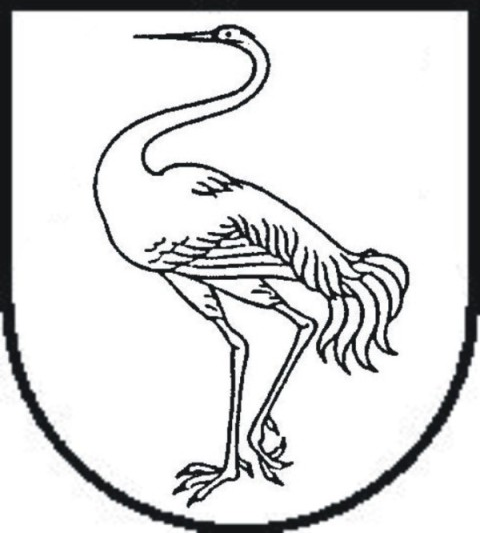 VISAGINO SAVIVALDYBĖS ADMINISTRACIJOSDIREKTORIUSĮSAKYMASDĖL masinių renginių2020 m. kovo 3 d. Nr. ĮV-E-91VisaginasVadovaudamasis Lietuvos Respublikos vietos savivaldos įstatymo 29 straipsnio 8 dalies 2 punktu, Lietuvos Respublikos žmonių užkrečiamųjų ligų profilaktikos ir kontrolės įstatymo 26 straipsnio 3 dalies 3 punktu, atsižvelgdamas į Lietuvos Respublikos sveikatos apsaugos ministro – valstybės lygio ekstremaliosios situacijos valstybės operacijų vadovo 2020 m. kovo 3 d. sprendimą Nr. V-259 „Dėl rekomendacijų riboti masinius renginius“:Nurodau Visagino savivaldybei pavaldžių įstaigų ir įmonių vadovams nuo 2020 m. kovo 4 d. atšaukti visus masinius renginius.Rekomenduoju:visoms kitoms įstaigoms, fiziniams ar juridiniams asmenims atšaukti / nukelti vėlesniam laikui visus masinius renginius.sprendimą dėl masinio renginio ribojimo kiekvienu atveju priimti atsižvelgiant į konkretaus renginio riziką.renginių organizatoriams informuoti visus renginių lankytojus, jei masiniai renginiai neribojami, kad nevyktų į renginį, jei jiems pasireiškia bet kokie kvėpavimo takų infekcijos simptomai ir sudaryti sąlygas tinkamai rankų higienai – užtikrinti galimybes plauti rankas vandeniu bei muilu ir įtrinti rankų dezinfekciniu skysčiu.Administracijos direktoriusVirginijus Andrius Bukauskas